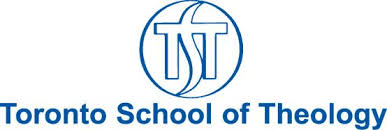 University of Toronto LibrariesGuide to Accessing Electronic ResourcesNB. Check back weekly as new resources are added. See Addenda.Since the needs of different theological disciplines are varied, the guide is more about how to access resources rather than an extensive listing, though some key resources are highlighted.NB. For remote access to resources, you will be prompted for your UTORid or utoronto.ca email address.Contacts and HelpEmmanuel College http://library.vicu.utoronto.ca/emmanuel/contact_us/askus Knox College email: knox.readerservices@utoronto.ca Regis College email: regis.library@utoronto.ca St. Augustine's College email: library@sastoronto.org St. Michael's College email: noel.mcferran@utoronto.ca Trinity College email: ask.grahamlibrary@utoronto.ca thomas.power@utoronto.caWycliffe College email: ask.grahamlibrary@utoronto.ca thomas.power@utoronto.caAsk Chat: https://onesearch.library.utoronto.ca/ask-librarianReport ProblemsOnline resource problem: report any issues here.Main Catalogue: BooksSearch here.From the main page under Catalogue search, choose BooksIn the search box insert your search term and in the drop-down menu choose either Author/Title/Subject/ or Anywhere for a combination of these.In your results page, left hand menu with have the option of limiting result to “Online”Main Catalogue: Monographs Search here.From the main page under Catalogue search, choose BooksIn the search box insert your search term. For books of the Bible choose the format e.g. Bible Matthew (Bible Genesis, etc).In the drop-down menu choose Subject.In your results page, left hand menu with have the option of limiting result to “Online”If you want to order the results according to date, the drop-down menu on right has Sort.Main Catalogue: ArticlesFrom the main page under Databases, choose Subjects A-Z.Under the drop-down menu choose Christianity>Go.The Best Bets at the top are the ones to use, specifically the ATLA index.(If you are new to ATLA see also the guide to the left on the page: Christianity Guides.) Other Subject AreasFor resources in areas other than Christianity, you may have needs in the following areas.First follow the procedure above:From the main page under Databases, choose Subjects A-Z.Under the drop-down menu choose:DissertationsGerman StudiesHistoryJewish StudiesLiteratureMedieval StudiesPhilosophyReligionUrban and Cities StudiesWomen and Gender StudiesCommentariesSearch here.From the main page under Catalogue search, choose BooksIn the search box insert the book of the bible (e.g. Revelation) and the term “commentaries” in the search field. In the drop-down menu choose SubjectResults will appear. Left-hand menu, choose “Online” for e-versions.Other Key ResourcesFrom the main page under Databases, choose Subjects A-Z.Under the drop-down menu choose Christianity>Go.Scroll down to:Oxford Bibliographies OnlineAnnotated list relating to the literature of biblical studies with links to the UTL Catalogue.Under Browse by Subject, choose Biblical Studies. Brings you to alphabetical list of entries, A-Z including individual books of the bible and other topical subjects (e.g. Letters, Pauline).Oxford Handbooks OnlineMerged database of all the titles (e.g. Oxford Handbook of Johannine Studies) in this list that can be searched all at once.Under Browse by Subject, choose Religion.Enter search terms (e.g. Christology) in Search box top right.Results will appear in the centre.Sample list of Oxford Handbook titles that can accessed individually:Oxford handbook of systematic theologyOxford handbook of ecclesiologyOxford handbook of ChristologyOxford handbook of Anglican studies Oxford Handbook of Johannine StudiesOxford handbook of evangelical theologyOxford handbook of the British sermon, 1689-1901Oxford handbook of theology and modern European thoughtOxford handbook of theology, sexuality, and genderOxford handbook of natural theology Oxford handbook of nineteenth-century Christian thoughtOxford handbook of Martin Luther's theologyOxford handbook of the Bible in early modern England, c. 1530-1700Cambridge Companion seriesThere is no merged databases of titles in this series like the Oxford Handbooks series.Titles can be accessed as follows:Search here.From the main page under Catalogue search, choose BooksInsert Cambridge Companion in the search box.From the drop-down menu choose Series Title.This will yield all titles in the series.Choose Online in the left-hand menu.Filter results by insert a single term such as “theology” and selecting “search within” (which yields 69 results). Similarly, for other terms like gospel, old testament, new testament, St. Paul, Reformation, Trinity, John Calvin.Here are a sample of titles in the series:Cambridge companion to Reformation theologyCambridge companion to the TrinityCambridge companion to John CalvinCambridge companion to biblical interpretationCambridge Companion to the Hebrew Bible/Old Testament Cambridge companion to Reformed theologyCambridge companion to Christian doctrineCambridge companion to evangelical theologyCambridge companion to Karl BarthCambridge companion to the TrinityCambridge companion to Martin LutherCambridge companion to the GospelsTheology and Religion Library from Bloomsbury/T & T ClarkBloomsbury/T & T Clark: Theology and ReligionSuite of e-books on Theology with topics such as Barth, Revelation, the Trinity, Creation, Preaching, evangelical theology, incarnation, resurrection, justification, and systematic theology. Also includes a separate suite of volumes in the Jesus Library.For list of titles in the Theology and Religion series go to Download the T & T Clark Theology.For list of titles in the Jesus Library series go to Download the T & T Clark Jesus library.Access the full-text of e-books in the Theology and Religion series, here (UTORid or utoronto.ca email required for remote access)[Note that you can explore the collection by topics, doctrines, sources, and people.]Access the full-text of e-books in the Jesus Library, here (UTORid or utoronto.ca email required for remote access)[Note that you can explore the collection by topics, doctrines, sources, and people.]DissertationsThe full text of dissertations is available in many cases.For the list of searchable dissertations, go to the main page under Databases, choose Subjects A-Z>Dissertations.Citation GuidesSBL Handbook of StyleTurabian/ChicagoCiting e-books (scroll down)UTL GuidesFull list of guides to sources and methods.Other Resources Outside UTLOpen Access Digital Library Online directory giving access to peer-reviewed journals.Wycliffe College Biblical Research Tools Collection of links relating to biblical studiesProject Gutenberg Library of 60,000 e-booksProject Canterbury Online archive of out-of-print Anglican textsInternet Archive Millions of books, audio, video, imagesChristian Classics Ethereal Library Large collection of out-of-copyright material including church fathersHathi Trust Large repository of digitized booksATLA Resources includes Biblical literature, e-books, e-journalsAddenda 7 April 2020Brill LibraryThe following have been added:Dead Sea Scrolls Electronic Library, including both Biblical Texts and non-Biblical textsTextual History of the BibleEncyclopedia of Jewish History and Culture OnlineEncyclopedia of Ancient Greek Language and LinguisticsEncyclopedia of Hebrew Language and LinguisticsEncyclopedia of Christianity OnlineEnzyklopadie judischer Geschichte und KulturAccess here. UTL E-Book CollectionsSee the full list here. Includes Ashgate, Brill, Cambridge, De Gruyter, Hathi Trust, JSTOR books, Oxford (various), Palgrave Macmillan, Wiley-Blackwell. Short video (26 secs) on how to access.Addenda 17 April 2020Wiley Online LibraryAccess hereA collection of over 5000 recently digitized back list titles.Access: https://onesearch.library.utoronto.ca/ebooks (scroll down to Wiley-Blackwell Online Books>Connect to Wiley-Blackwell Online Books>Scroll down to Subjects > Humanities > Religion and Theology)Topics:Bible as LiteratureBiblical StudiesChristian EducationChristian Spirituality, Christian LivingChristianityChurch Life, Ministry & LeadershipComparative & World ReligionsContemporary Religious ThoughtContemporary TheologyGeneral & Introductory Religion & TheologyGreek & Roman ReligionIslamJudaismMoral Theology / Christian EthicsNew TestamentOld TestamentPostmodern TheologyRelationships, Parenting & Family LifeReligion & CultureReligion & PoliticsReligion & ScienceReligion & Theology Special TopicsReligious EthicsSpiritualitySpirituality & Spiritual GrowthSystematic TheologyTheologyTaylor and FrancisAccess hereA collection of over 6000 recently digitized titles from Taylor and Francis presses including Routledge and Ashgate. Access: Access: https://onesearch.library.utoronto.ca/ebooks (scroll down to  Taylor and Francis >Connect to Taylor and Francis >Scroll down to Browse by Subjects > Humanities > Religion>Choose from menu on left (includes Bible, Patristics). Filter by: Show content that I have access to; and other filters.Addenda 30 AprilHathi TrustThe Hathi Trust library is now available. It allows access to pre-2004 in-copyright volumes in the Hathi Trust Digital Library for which a print copy is also held by UTL.  Access hereAccess: Login at Log In (top right). Find your partner institution (drop down menu): University of Toronto. Prompt for your UTORid. Choose your search options (basic or advanced), and the filter options (right).BrepolsBrepols is offering free read-only access to online journal backfiles and up to 1,600 eBooks up to 2017, covering a wide range of research in the Humanities including medieval philosophy, theology, patristic and early Christian studies. Access: here Databases are also available: Access here. Includes Source Collections, Bibliographies, Encyclopedias, and Stand-Alone databases, e.g. Library of Latin Texts, International Medieval Bibliography, Europa Sacra.Addenda 19 MayHermeneia Commentary 50 vols.InterVarsity Bible Dictionary SeriesDictionary of the Old Testament - Pentateuch ed. T. Desmond Alexander and David W. BakerDictionary of the Old Testament - Historical Books ed. Bill T. Arnold and H. G. M. WilliamsonDictionary of the Old Testament - Prophets ed. Mark J. Boda and J. G. McConvilleDictionary of the Old Testament - Wisdom, Poetry & Writings ed. Tremper Longman, III, and Peter EnnsDictionary of Jesus and the Gospels ed. Joel B. Green and Scot McKnightDictionary of Paul and His Letters ed. Gerald F. Hawthorne and Ralph P. MartinDictionary of the Later New Testament and Its Developments ed. Ralph P. Martin and Peter H. DavidsDictionary of New Testament Background ed. Craig A. Evans and Stanley E. PorterOtherAlister McGrath, Christian Theology: an Introduction
Encyclopedia of Ancient ChristianityNew Collegeville Bible Commentary ed. Daniel DurkenHandbook of Biblical Criticism Richard N. SoulenGenesis Gerhard von Rad (Old Testament Library)Genesis Walter Brueggemann (Interpretation)Book of Genesis, Chapters 1-17 Victor P. Hamilton (New International Commentary on the Old Testament)Genesis John E. Hartley (Understanding the Bible Commentary)Genesis 1 - 11:26 Kenneth Mathews (New American Commentary)Jeremiah, Lamentations (Ancient Christian commentary)Apocrypha (Ancient Christian commentary)Introducing the New Testament: A Historical, Literary and Theological Survey Mark Allan PowellThe Gospel of Mark Mary Healy (Catholic Commentary on Sacred Scripture)Communication, Pedagogy, and the Gospel of Mark ed. Elizabeth E. Shively and Geert Van OyenA Commentary on the Order of Mass of the Roman Missal ed. Edward FoleyVatican Council II, the Conciliar and Postconciliar Documents trans. Austin FlanneryVatican Council II, Constitutions, Decrees, Declarations (inclusive language edition) trans. Austin FlanneryA Native American Theology Clara Sue KidwellHumour and Religion: Challenges and Ambiguities Hans GeybelsThe Servant-Leader Within: A Transformative Plan Robert K. GreenleafIn the Name of Jesus: Reflections on Christian Leadership Henri NouwenLead with Humility: 12 Leadership Lessons from Pope Francis Jeffrey A. KramesAddenda 8 JuneATLA Digital Library-Contains texts, records, maps, photographs, recordings of historical and archival content in religion and theology.Thomas PowerTheology LibrarianJohn W. Graham LibraryApril-May 2020.